§4256.  Placement authority - Article 6(CONTAINS TEXT WITH VARYING EFFECTIVE DATES)(WHOLE SECTION TEXT EFFECTIVE ON CONTINGENCY:  See T. 22, §4264, sub-§2)1.  Approval for placement.  Except as provided in subsection 3, a child subject to this chapter may not be placed into a receiving state until approval for such placement is obtained.[PL 2007, c. 255, §6 (NEW).]2.  Written documentation.  If the public child placing agency in the receiving state does not approve the proposed placement, then the child may not be placed. The receiving state shall provide written documentation of any such determination in accordance with the rules adopted by the interstate commission. Such determination is not subject to judicial review in the sending state.[PL 2007, c. 255, §6 (NEW).]3.  Placement not approved.  If the proposed placement is not approved, any interested party has standing to seek an administrative review of the receiving state's determination.A.  The administrative review and any further judicial review associated with the determination must be conducted in the receiving state pursuant to its applicable administrative procedures.  [PL 2007, c. 255, §6 (NEW).]B.  If a determination not to approve the placement of the child in the receiving state is overturned upon review, the placement is considered approved, as long as all administrative or judicial remedies have been exhausted or the time for such remedies has passed.  [PL 2007, c. 255, §6 (NEW).][PL 2007, c. 255, §6 (NEW).]SECTION HISTORYPL 2007, c. 255, §6 (NEW). The State of Maine claims a copyright in its codified statutes. If you intend to republish this material, we require that you include the following disclaimer in your publication:All copyrights and other rights to statutory text are reserved by the State of Maine. The text included in this publication reflects changes made through the First Regular and First Special Session of the 131st Maine Legislature and is current through November 1, 2023
                    . The text is subject to change without notice. It is a version that has not been officially certified by the Secretary of State. Refer to the Maine Revised Statutes Annotated and supplements for certified text.
                The Office of the Revisor of Statutes also requests that you send us one copy of any statutory publication you may produce. Our goal is not to restrict publishing activity, but to keep track of who is publishing what, to identify any needless duplication and to preserve the State's copyright rights.PLEASE NOTE: The Revisor's Office cannot perform research for or provide legal advice or interpretation of Maine law to the public. If you need legal assistance, please contact a qualified attorney.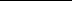 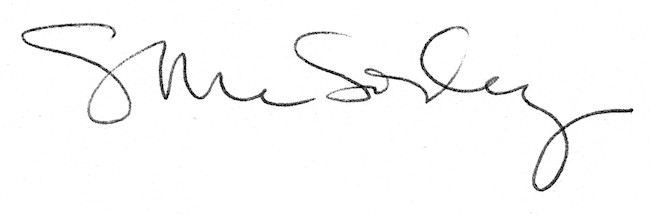 